Termo de Encerramento de ProjetoTermo de Encerramento de ProjetoData:Objetivo Estratégico:Objetivo Estratégico:Objetivo Estratégico:ID:Nome do Projeto:Nome do Projeto:CC:Cliente:Cliente:Patrocinador:Patrocinador:Gerente do Projeto:Gerente do Projeto:Comentários sobre o Projeto entregue<Aqui o GP pode inserir observações e comentários sobre a conclusão do projeto, apontar outros documentos ou links para manuais, notas fiscais etc>Declaração de Aceitação FormalA <Nome da empresa cliente> declara que o projeto supracitado atendeu aos padrões de desempenho acordados, que sua documentação comprova o atendimento dos requisitos legais e regulatórios e dá por encerrado formalmente o projeto.Observações<Se houver observações a serem resolvidas após o encerramento do projeto>AprovaçõesAprovaçõesAprovaçõesAutorRevisorAprovador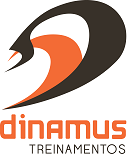 